17 de maio - Dia Internacional contra a HomofobiaO Dia Internacional contra a Homofobia é celebrado em 17 de maio. A data foi escolhida lembrando a exclusão da homossexualidade da Classificação Estatística Internacional de Doenças e Problemas Relacionados à Saúde (CID) da Organização Mundial da Saúde (OMS), em 17 de maio de 1990, oficialmente declarada em 1992.

Entre 1948 e 1990, a Organização Mundial da Saúde (OMS) classificou a homossexualidade como um transtorno mental. Em 17 de maio de 1990, a assembléia geral da OMS aprovou a retirada do código 302.0 (Homossexualidade) da Classificação Internacional de Doenças, declarando que “a homossexualidade não constitui doença, nem distúrbio e nem perversão”. A nova classificação entrou em vigor nos países-membros das Nações Unidas em 1993. Com isso, marcou-se o fim de um ciclo de 2000 anos em que a cultura judaico-cristã encarou a homossexualidade primeiro como pecado, depois como crime e, por último, como doença.

O que é a homofobia?

Homofobia caracteriza o medo e o resultante desprezo pelos homossexuais que alguns indivíduos sentem. Para muitas pessoas é fruto do medo de elas próprias serem homossexuais ou de que os outros pensem que o são. O termo é usado para descrever uma repulsa  pelas relações afetivas e sexuais entre pessoas do mesmo sexo, um ódio generalizado aos homossexuais e todos os aspectos do preconceito heterossexista (opressão paralela, que suprime os direitos de lésbicas, gays e bissexuais) e da discriminação anti-homossexual. 

A homofobia se manifesta de diversas maneiras e em sua forma mais grave resulta em ações de violência verbal e física, podendo levar até ao assassinato de LGBTs. Nesses casos, a fobia, essa sim, é uma doença, que pode até ser involuntária e impossível de controlar, em reação à atração, consciente ou inconsciente, por uma pessoa do mesmo sexo. Ao matar a pessoa LGBT,  a pessoa que tem essa fobia procura “matar” a sua própria homossexualidade.  A homofobia também é responsável pelo preconceito e pela discriminação contra pessoas LGBT, por exemplo no local de trabalho, na escola, na igreja, na rua, no posto de saúde, e na falta de políticas públicas afirmativas que contemplem LGBT. Os valores homofóbicos presentes em nossa cultura podem resultar em um fenômeno chamado homofobia internalizada, através da qual as próprias pessoas LGBT podem não gostar de si pelo fato de serem homossexuais, devido a toda a carga negativa que aprenderam e assimilaram a respeito.

Apesar deste reconhecimento da homossexualidade como mais uma manifestação da diversidade sexual,  lésbicas, gays, bissexuais, travestis e transexuais (LGBT) ainda sofrem cotidianamente as consequências da homofobia. Para tanto, o dia 17 de maio, além de relembrar que a homossexualidade não é doença, tem uma característica de protesto e de denúncia. No mundo inteiro, há um número crescente de diversos movimentos sociais e organizações que lutam pelo respeito à diversidade sexual realizando atividades neste dia.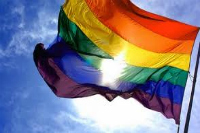 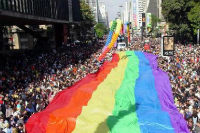 